Муниципальное бюджетное общеобразовательное учреждение«Средняя общеобразовательная школа с. ШняевоБазарно-Карабулакского муниципального районаСаратовской области»Отчет о  проведении  мероприятий,посвященных 70-й годовщине разгрома Советскими войскаминемецко-фашистских войск в Сталинградской битве.№ п\пМероприятияКлассыДатаОтветственный1Урок мужества, посвящённый победе в Сталинградской битве «… Но выдержал железный тот солдат, но выстоял бессмертный Сталинград»1-428.01Классные руководители 1-4 кл.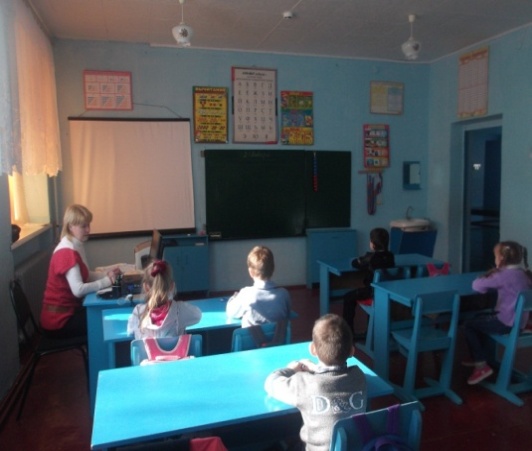 2Урок патриотизма «Героям Сталинградской битвы посвящается»5-1128.01Классные руководители  5-11 классов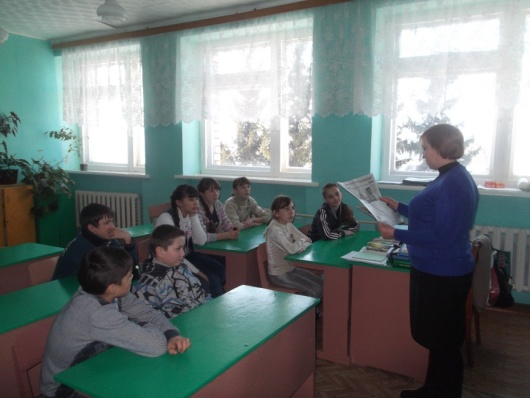 3Экскурсия в школьный музей1-729.01Калашникова Л.М.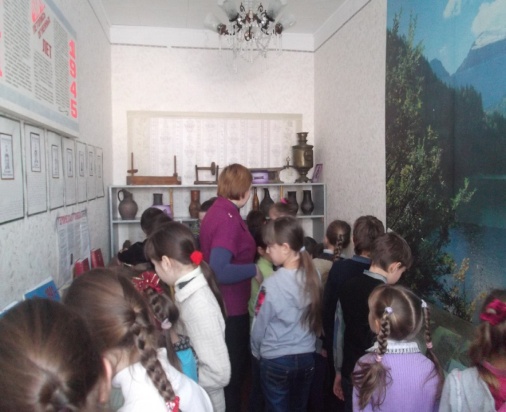 4Конкурс рисунков «Слава армии родной»1-730.01Пятаева А.Г.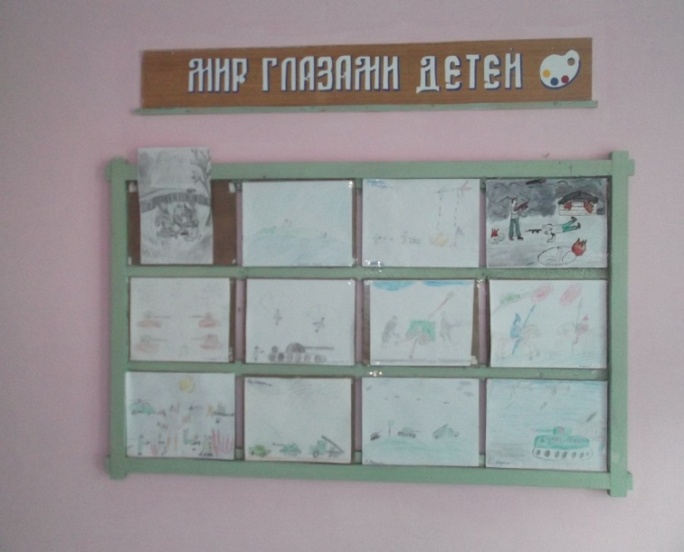 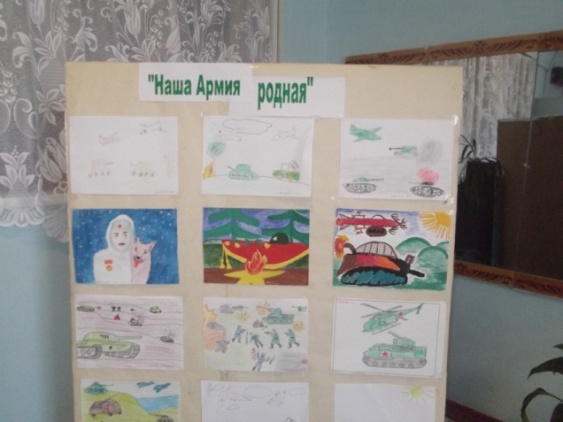 5Видеопрограмма «Сталинградская битва-200 дней и ночей5-1131.01Ермакова В.П.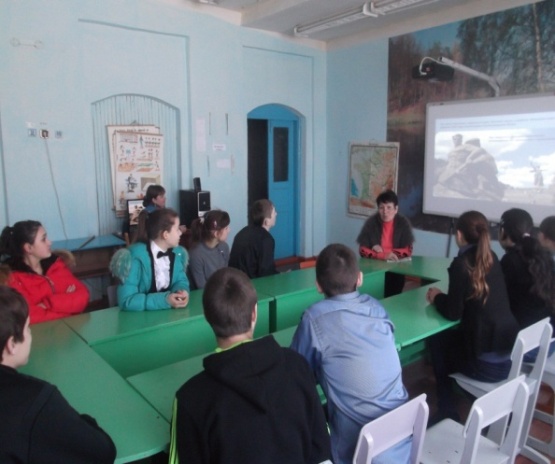 6Очистка территории памятника от снега8-931.01Ерусланов Э. А.7Помощь вдовам участников Отечественной войны4-1131.01Классные руководители, волонтеры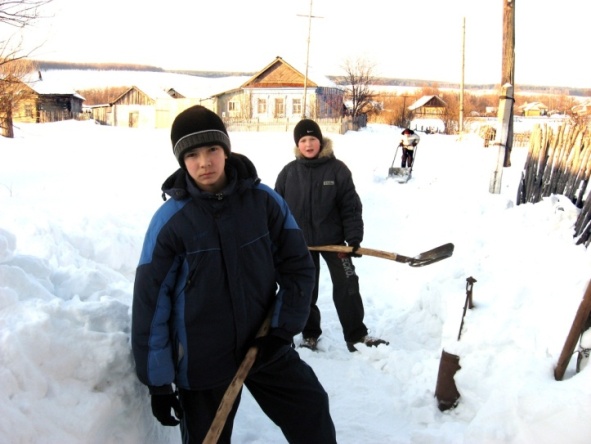 8Историко-литературная композиция "Памятная дата - Сталинградская битва"(совместно с работниками культуры Шняевского МО)8-111.02Карнугаева О.В., Калашникова Л.М.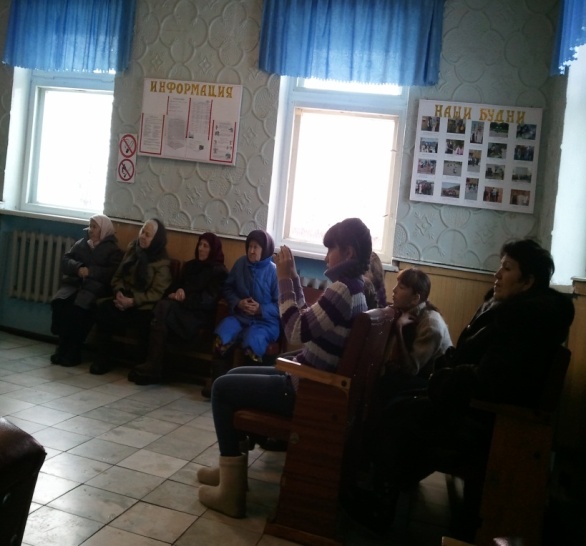 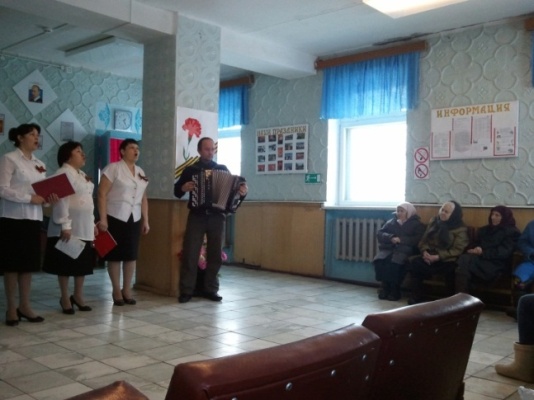 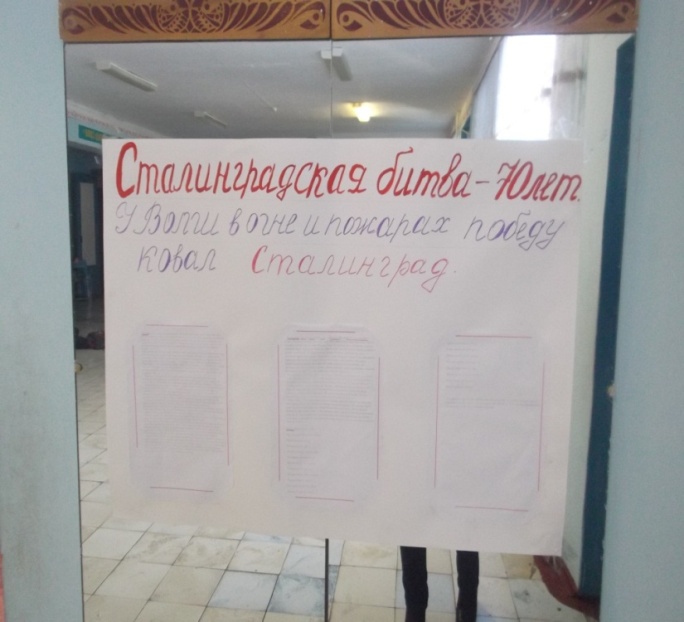 Возложение венка к памятнику защитников Отечества с. Белая Гора5-111.02Дуганова Т. А.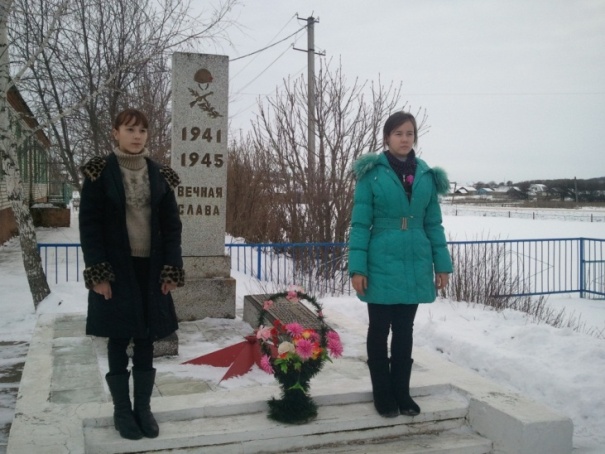 Возложение венка к памятнику защитников Отечества с. Шняево5-112.02Ерусланова Т. В.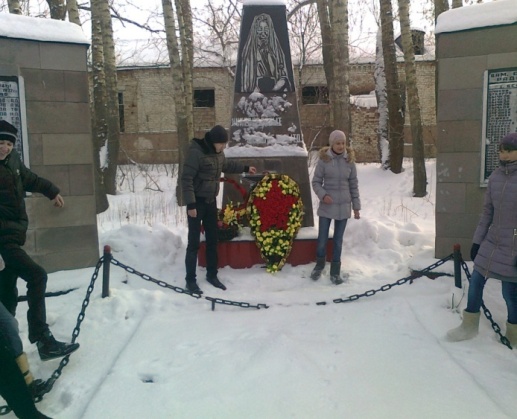 